         АДМИНИСТРАЦИЯ                                                                                       МУНИЦИПАЛЬНОГО РАЙОНА                                                                   КАМЫШЛИНСКИЙ                                                       САМАРСКОЙ ОБЛАСТИ                                                                     ПОСТАНОВЛЕНИЕ              29.12.2017  № 615 «Об утверждении муниципальной программы«Формирование комфортной городской среды муниципального района Камышлинский Самарской области» на 2018-2022 годы.Во исполнение решения президиума Совета при Президенте Российской Федерации по стратегическому развитию и приоритетным проектам о реализации приоритетного проекта "Формирование комфортной городской среды" (протокол заседания от 25.01.2017 №1), в соответствии с Федеральным законом от 06.10.2003 №131-ФЗ «Об общих принципах организации местного самоуправления в Российской Федерации», постановлением Правительства Российской Федерации от 10.02.2017 № 169 «Об утверждении Правил предоставления и распределения субсидий из федерального бюджета бюджетам субъектов Российской Федерации на поддержку государственных программ субъектов Российской Федерации и муниципальных программ формирования современной городской среды», руководствуясь Уставом муниципального района Камышлинский Самарской области, Администрация муниципального района Камышлинский Самарской областиПОСТАНОВЛЯЕТ:1. Утвердить программу муниципального района Камышлинский Самаркой области «Формирование комфортной городской среды муниципального района Камышлинский Самарской области» на 2018-2022 годы» (Положение №1 настоящего постановления).2. Контроль исполнением настоящего постановления оставляю за собой.3. Опубликовать настоящее постановление в районной газете «Камышлинские известия» и разместить на официальном сайте Администрации муниципального района Камышлинский Самарской области в сети Интернет /www.kamadm.ru/.4. Настоящее постановление вступает в силу со дня подписания.Глава района 	                                         Р.К. Багаутдинов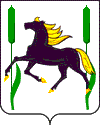 